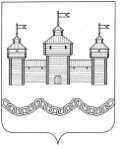 О Порядке и сроках предоставления информациипоселениями, входящими в муниципальный район,необходимой для ведения Регистра муниципальныхнормативных правовых актов Липецкой областив администрации Добровского муниципального районаНа основании подпунктов 3 и 4 пункта 1 статьи 3 Закона Липецкой области от 31.12.2009 N 349-ОЗ "О наделении органов местного самоуправления отдельными государственными полномочиями по сбору информации от поселений, входящих в муниципальный район, необходимой для ведения Регистра муниципальных правовых актов Липецкой области" (далее - Закон N 349-ОЗ), администрация Добровского муниципального районаПОСТАНОВЛЯЕТ:1. Утвердить Порядок и сроки предоставления информации поселениями, входящими в муниципальный район, необходимой для ведения Регистра муниципальных нормативных правовых актов Липецкой области в администрации Добровского муниципального района (приложение).2. Настоящий нормативный правовой акт вступает в силу с даты опубликования.3. Контроль за исполнением настоящего постановления оставляю за собой.Глава администрацииДобровского муниципального района						А.А.ПоповПопова О.В.8(47463)2-25-70Приложениек постановлению администрацииДобровского муниципального районаот ____________ N ___________ПОРЯДОКИ СРОКИ ПРЕДОСТАВЛЕНИЯ ИНФОРМАЦИИ ПОСЕЛЕНИЯМИ, ВХОДЯЩИМИ В МУНИЦИПАЛЬНЫЙ РАЙОН, НЕОБХОДИМОЙ ДЛЯ ВЕДЕНИЯ РЕГИСТРА МУНИЦИПАЛЬНЫХ НОРМАТИВНЫХ ПРАВОВЫХ АКТОВ ЛИПЕЦКОЙ ОБЛАСТИ В АДМИНИСТРАЦИИ ДОБРОВСКОГО РАЙОНА1. Настоящий Порядок предоставления информации поселениями, входящими в муниципальный район, необходимой для ведения Регистра муниципальных нормативных правовых актов Липецкой области в администрации Добровского муниципального района (далее - Порядок), определяет порядок и сроки представления поселениями, входящими в муниципальный район, в уполномоченную структуру администрации Добровского муниципального района информации, необходимой для внесения в Регистр муниципальных нормативных правовых актов Липецкой области (далее - Регистр).2. Информация, подлежащая включению в Регистр муниципальных нормативных правовых актов Липецкой области, согласно пункту 2 статьи 2 Закона N 349-ОЗ предоставляется сотруднику структурного подразделения администрации Добровского муниципального района, ответственному за сбор информации, необходимой для ведения Регистра (далее - сотрудник Регистра), ответственным лицом сельского поселения.3. Лицом в сельском поселении, ответственным за предоставление необходимой для включения в Регистр информации, является глава сельского поселения.4. Лица, ответственные за предоставление информации, необходимой для включения в Регистр, руководствуются пунктами 4 и 5 статьи 3, статьей 4 Закона Липецкой области от 24.12.2008 N 228-ОЗ "О порядке организации и ведения регистра муниципальных нормативных правовых актов Липецкой области" и обеспечивают достоверность, актуальность и полноту муниципальных нормативных правовых актов, направляемых для включения в Регистр, а также достоверность и полноту дополнительных сведений.5. Нормативные правовые акты сельских поселений предоставляются по электронным каналам связи с использованием программного обеспечения "АРМ".6. Все приложения к нормативному правовому акту являются его неотъемлемой частью и в обязательном порядке подлежат направлению для включения в Регистр.7. Нормативные правовые акты предоставляются сотруднику Регистра не позднее 3 рабочих дней, а принятые в периоды с 13 по 15 число и с 28 по последний день месяца - не позднее текущего рабочего дня даты их принятия.8. Обязательным является предоставление перечня нормативных правовых актов, принятых за отчетный период (приложение 1 к Порядку), с обязательным указанием информации о первоначальной редакции документа и всех предыдущих нормативных правовых актов, вносящих изменения и дополнения в первоначальную редакцию.9. Перечни нормативных правовых актов предоставляются сотруднику Регистра 2 раза в месяц - по состоянию на 15 и последнее число каждого месяца в последний рабочий день, указанных периодов, либо справки об отсутствии нормативных правовых актов, принятых в данные периоды (приложение 2 к Порядку).10. Все дополнительные сведения на муниципальные нормативные правовые акты, за исключением экспертных заключений администрации Липецкой области, предоставляются по электронным каналам связи с использованием программного обеспечения "АРМ" путем прикрепления их в виде графического образа к нормативному правовому акту.11. Вся информация о поступивших дополнительных сведениях направляется в виде справки в ближайший со дня поступления отчетный период аналогично пункту 9 настоящего Порядка (приложение 3 к Порядку).12. Сведения об источниках и датах официального опубликования (обнародования) принятых муниципальных нормативных правовых актов включаются в текущие перечни за отчетные периоды.13. В случае опубликования (обнародования) муниципального нормативного правового акта в период после сдачи отчета, в котором он был принят, сведения об источниках и датах официального опубликования муниципального нормативного правового акта предоставляются в виде дополнительных сведений об источниках и датах официального опубликования, принятых муниципальных нормативных правовых актов в предыдущие периоды, и включаются в дополнительные перечни (приложение 4 к Порядку).14. Перечни нормативных правовых актов, справки о поступивших сведениях на МНПА, дополнительные перечни об источниках и датах официального опубликования предоставляются по электронным каналам связи с использованием программного обеспечения "АРМ" в виде Информации для регистра НПА.15. Сотрудник Регистра каждый отчетный период (1 - 15, 16 - последнее число месяца) осуществляет сверку журналов регистрации всех издаваемых правовых актов, принимаемых органами местного самоуправления сельских поселений, с предоставленными ими перечнями либо справками об их отсутствии за отчетный период.Приложение 1к Порядку и срокам предоставления информациипоселениями, входящими в муниципальный район,необходимой для ведения Регистра муниципальныхнормативных правовых актов Липецкой областив администрации Добровского муниципального районаУгловой штамп,дата, исходящий номерВ отдел по ведению Регистра муниципальныхнормативных правовых актов и контроля за реализацией переданных полномочий правовогоуправления администрации Липецкой областиПЕРЕЧЕНЬнормативных правовых актов, принятых в ____________________ (наименование сельского поселения)за период 1 (16) - 15 (последнее число месяца) _____________ 20__ годаСоветом депутатов принимались следующие нормативные правовые акты:Администрацией принимались следующие нормативные правовые акты:*Указываются сведения следующего содержания:1) при опубликовании:а) газета "Знамя Октября" от ________ 20__ года N ______ (номер от начала издания)б) информационный бюллетень «Добровский Официальный Курьер» от ___ 20__ года N ______ (номер от начала издания)2) при обнародовании:а) Справка от _________ 20__ года N _______.Глава ___________________________	___________		________________________(наименование сельского поселения)			подпись				(Инициалы, Фамилия)М.П.Приложение 2к Порядку и срокам предоставления информациипоселениями, входящими в муниципальный район,необходимой для ведения Регистра муниципальныхнормативных правовых актов Липецкой областив администрации Добровского муниципального районаУгловой штамп,дата, исходящий номерВ отдел по ведению Регистра муниципальных нормативных правовых актов и контроля за реализацией переданных полномочий правовогоуправления администрации Липецкой областиСправкаВыдана главой ________________________________________________________,(наименование сельского поселения)в том, что муниципальные нормативные правовые акты в период 1 (16) – 15 (последнее число месяца) ____________  20__ года Советом депутатов и администрацией не принимались.Глава ___________________________	___________		________________________(наименование сельского поселения)		подпись				(Инициалы, Фамилия)М.П.Приложение 3к Порядку и срокам предоставления информациипоселениями, входящими в муниципальный район,необходимой для ведения Регистра муниципальныхнормативных правовых актов Липецкой областив администрации Добровского муниципального районаУгловой штамп,дата, исходящий номерВ отдел по ведению Регистра муниципальных нормативных правовых актов и контроля за реализацией переданных полномочий правовогоуправления администрации Липецкой областиСправкаВыдана главой _________________________________________________________(наименование сельского поселения)в том, что в адрес Совета депутатов и администрации в период 1 (16) -15 (последнее число месяца) ______________ 20__ года:1. Экспертные заключения администрации Липецкой области о соответствии муниципальных правовых актов Конституции Российской Федерации, федеральному законодательству, законодательству Липецкой области и Уставам муниципальных образований - не направлялись.2. Акты прокурорского реагирования, принятые в отношении муниципальных нормативных правовых актов (протесты, представления, требования, заявления в суд) - не направлялись*.3. Решения, постановления и определения федеральных судов общей юрисдикции, принятые в отношении муниципальных нормативных правовых актов - не направлялись.4. Решения, постановления и определения федеральных арбитражных судов, принятые в отношении муниципальных нормативных правовых актов - не направлялись.5. Предписания антимонопольных органов, вынесенные в отношении муниципальных нормативных правовых актов - не направлялись.6. Акты органов государственной власти области об отмене или приостановлении действия муниципальных нормативных правовых актов в части, регулирующей осуществление органами местного самоуправления отдельных государственных полномочий, переданных им федеральными законами и законами области - не направлялись.7. Письма, иная информация, поступившая из органов прокуратуры, органов государственной власти области, органов местного самоуправления и иных государственных органов - не направлялись.*В случае наличия направленных документов указываются их реквизиты (дата, N (исходящий номер), наименование).Глава ___________________________	___________		________________________(наименование сельского поселения)			подпись			(Инициалы, Фамилия)Приложение 3к Порядку и срокам предоставления информациипоселениями, входящими в муниципальный район,необходимой для ведения Регистра муниципальныхнормативных правовых актов Липецкой областив администрации Добровского муниципального районаУгловой штамп,дата, исходящий номерВ отдел по ведению Регистра муниципальныхнормативных правовых актов и контроля за реализацией переданных полномочий правовогоуправления администрации Липецкой областиПеречень дополнительных сведений об источниках и дате официального опубликования муниципальных нормативных правовых актов за период 1 (16) - 15 (последнее число месяца) ______________ 20__ года*Указывается нормативный правовой акт, на который направляются дополнительные сведения для включения в Регистр**Указываются сведения следующего содержания:1) при опубликовании:а) газета "Знамя Октября" от ________ 20__ года N ______ (номер от начала издания)б) информационный бюллетень «Добровский Официальный Курьер» от ____ 20__ года N ____ (номер от начала издания)2) при обнародовании:а) Справка от _________ 20__ года N _______.Глава ___________________________	___________		________________________(наименование сельского поселения)		подпись				(Инициалы, Фамилия)М.П.Внесено:Главный специалист-эксперт отдела организационно-контрольной,кадровой и правовой администрацииДобровского муниципального района						А.А. ПоповаСогласовано:Начальник отдела организационно-контрольной,кадровой и правовой администрацииДобровского муниципального района						А.Н. СуторминПОСТАНОВЛЕНИЕАДМИНИСТРАЦИИ ДОБРОВСКОГО МУНИЦИПАЛЬНОГО РАЙОНАПОСТАНОВЛЕНИЕАДМИНИСТРАЦИИ ДОБРОВСКОГО МУНИЦИПАЛЬНОГО РАЙОНАПОСТАНОВЛЕНИЕАДМИНИСТРАЦИИ ДОБРОВСКОГО МУНИЦИПАЛЬНОГО РАЙОНА____________________________с. Доброе№ ______N п/пВид, дата, N и наименование направляемого для включения в Регистр нормативного правового актаСведения об опубликовании (обнародовании)*Вид, дата, N и наименование первоначальных и изменяющих нормативных правовых актов (при наличии)1.2.3.N п/пВид, дата, N и наименование направляемого для включения в Регистр нормативного правового актаСведения об опубликовании (обнародовании)*Вид, дата, N и наименование первоначальных и изменяющих нормативных правовых актов (при наличии)1.2.3.N п/пВид, дата, N и наименование нормативного правового акта*Сведения об опубликовании**1